附件6：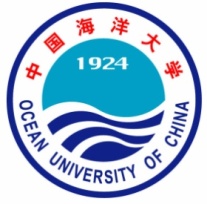 中国海洋大学高等学历继续教育本科毕业论文（设计）（题目）                   (黑体一号)学生姓名                  学    号                         指导教师                   学习形式                     学院（教学点）                专业年级                     完成日期       年      月      日